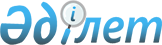 "Қалжан Ахун ауылдық округінің 2021-2023 жылдарға арналған бюджеті туралы" Сырдария аудандық мәслихатының 2020 жылғы 31 желтоқсандағы №483 шешіміне өзгерістер енгізу туралы
					
			Мерзімі біткен
			
			
		
					Қызылорда облысы Сырдария аудандық мәслихатының 2021 жылғы 3 наурыздағы № 25 шешімі. Қызылорда облысының Әділет департаментінде 2021 жылғы 9 наурызда № 8176 болып тіркелді. Мерзімі біткендіктен қолданыс тоқтатылды.
      "Қазақстан Республикасының Бюджет кодексi" Қазақстан Республикасының 2008 жылғы 4 желтоқсандағы Кодексiнің 109-1-бабына және "Қазақстан Республикасындағы жергiлiктi мемлекеттiк басқару және өзiн-өзi басқару туралы" Қазақстан Республикасының 2001 жылғы 23 қаңтардағы Заңының 6-бабының 2-7-тармағына сәйкес Сырдария аудандық мәслихаты ШЕШІМ ҚАБЫЛДАДЫ:
      1. "Қалжан Ахун ауылдық округінің 2021 – 2023 жылдарға арналған бюджеті туралы" Сырдария аудандық мәслихатының 2020 жылғы 31 желтоқсандағы № 483 шешіміне (нормативтік құқықтық актілерді мемлекеттік тіркеу Тізілімінде 8120 нөмірімен тіркелген, 2021 жылғы 20 қаңтарда Қазақстан Республикасы нормативтік құқықтық актілерінің эталондық бақылау банкінде жарияланған) мынадай өзгерістер енгізілсін:
      1-тармақ жаңа редакцияда жазылсын:
      "1. Қалжан Ахун ауылдық округінің 2021-2023 жылдарға арналған бюджеті 1, 2 және 3 – қосымшаларға сәйкес, оның ішінде 2021 жылға мынадай көлемдерде бекітілсін:
      1) кірістер – 63294 мың теңге, оның ішінде:
      салықтық түсімдер – 917 мың теңге;
      трансферттер түсімдері – 62377 мың теңге;
      2) шығындар – 63429 мың теңге;
      3) таза бюджеттік кредиттеу – 0; 
      бюджеттік кредиттер – 0;
      бюджеттік кредиттерді өтеу – 0;
      4) қаржы активтерімен жасалатын операциялар бойынша сальдо – 0;
      қаржы активтерін сатып алу – 0;
      мемлекеттің қаржы активтерін сатудан түсетін түсімдер – 0;
      5) бюджет тапшылығы (профициті) – - 135 мың теңге;
      6) бюджет тапшылығын қаржыландыру (профицитін пайдалану) – 135 мың теңге;
      қарыздар түсімі – 0;
      қарыздарды өтеу – 0;
      бюджет қаражатының пайдаланылатын қалдықтары – 135 мың теңге.".
      Аталған шешімнің 1-қосымшасы осы шешімнің қосымшасына сәйкес жаңа редакцияда жазылсын.
      2. Осы шешім 2021 жылғы 1 қаңтардан бастап қолданысқа енгізіледі және ресми жариялауға жатады.  Қалжан Ахун ауылдық округінің 2021 жылға арналған бюджеті
					© 2012. Қазақстан Республикасы Әділет министрлігінің «Қазақстан Республикасының Заңнама және құқықтық ақпарат институты» ШЖҚ РМК
				
      Сырдария аудандық мәслихаты сессиясының төрағасы 

З. Жаманкулов

      Сырдария аудандық мәслихаты сессиясының төрағасы, мәслихат хатшысы 

Е. Әжікенов
Сырдария аудандық мәслихатының2021 жылғы 3 наурыздағы № 25шешіміне қосымшаСырдария аудандық мәслихатының2020 жылғы 31 желтоқсандағы № 483шешіміне 1-қосымша
Санаты 
Санаты 
Санаты 
Санаты 
Сомасы, мың теңге
Сыныбы 
Сыныбы 
Сыныбы 
Сомасы, мың теңге
Кіші сыныбы 
Кіші сыныбы 
Сомасы, мың теңге
Атауы
Сомасы, мың теңге
1. КІРІСТЕР 
63294
1
Салықтық түсімдер
917
04
Меншікке салынатын салықтар
917
1
Мүлікке салынатын салықтар
19
3
Жер салығы
46
4
Көлік кұралдарына салынатын салық
852
4
Трансферттер түсімдері
62377
02
Мемлекеттiк басқарудың жоғары тұрған органдарынан түсетiн трансферттер
62377
3
Аудандардың (облыстық маңызы бар қаланың) бюджетінен трансферттер
62377
Функционалдық топ 
Функционалдық топ 
Функционалдық топ 
Функционалдық топ 
Бюджеттік бағдарламалардың әкiмшiсi
Бюджеттік бағдарламалардың әкiмшiсi
Бюджеттік бағдарламалардың әкiмшiсi
Бағдарлама
Бағдарлама
Атауы
2. ШЫҒЫНДАР
63429
01
Жалпы сипаттағы мемлекеттiк қызметтер
22111
124
Аудандық маңызы бар қала, ауыл, кент, ауылдық округ әкімінің аппараты
22111
001
Аудандық маңызы бар қала, ауыл, кент, ауылдық округ әкімінің қызметін қамтамасыз ету жөніндегі қызметтер
21542
022
Мемлекеттік органдардың күрделі шығыстары
569
06
Әлеуметтiк көмек және әлеуметтiк қамсыздандыру
2145
124
Аудандық маңызы бар қала, ауыл, кент, ауылдық округ әкімінің аппараты
2145
003
Мұқтаж азаматтарға үйде әлеуметтік көмек көрсету
2145
07
Тұрғын үй–коммуналдық шаруашылық
8943
124
Аудандық маңызы бар қала, ауыл, кент, ауылдық округ әкімінің аппараты
8943
008
Елді мекендердегі көшелерді жарықтандыру
6943
009
Елді мекендердің санитариясын қамтамасыз ету
1000
011
Елді мекендерді абаттандыру мен көгалдандыру
1000
08
Мәдениет, спорт, туризм және ақпараттық кеңістiк
19607
124
Аудандық маңызы бар қала, ауыл, кент, ауылдық округ әкімінің аппараты
19607
006
Жергілікті деңгейде мәдени-демалыс жұмысын қолдау
19507
028
Жергілікті деңгейде дене шынықтыру-сауықтыру және спорттық іс-шараларды өткізу
100
12
Көлiк және коммуникация
10623
124
Аудандық маңызы бар қала, ауыл, кент, ауылдық округ әкімінің аппараты
10623
013
Аудандық маңызы бар қалаларда, ауылдарда, кенттерде, ауылдық округтерде автомобиль жолдарының жұмыс істеуін қамтамасыз ету
10623
3. Таза бюджеттік кредиттеу
0
Бюджеттік кредиттер
0
Бюджеттік кредиттерді өтеу
0
4. Қаржы активтерімен операциялар бойынша сальдо
0
Қаржы активтерін сатып алу
0
Мемлекеттің қаржы активтерін сатудан түсетін түсімдер
0
5. Бюджет тапшылығы (профициті)
-135
6. Бюджет тапшылығын қаржыландыру (профицитін пайдалану)
135
Қарыздар түсімі
0
Қарыздарды өтеу
0
8
Бюджет қаражаттарының пайдаланылатын қалдықтары
135
01
Бюджет қаражаты қалдықтары
135
1
Бюджет қаражатының бос қалдықтары
135